Начинать!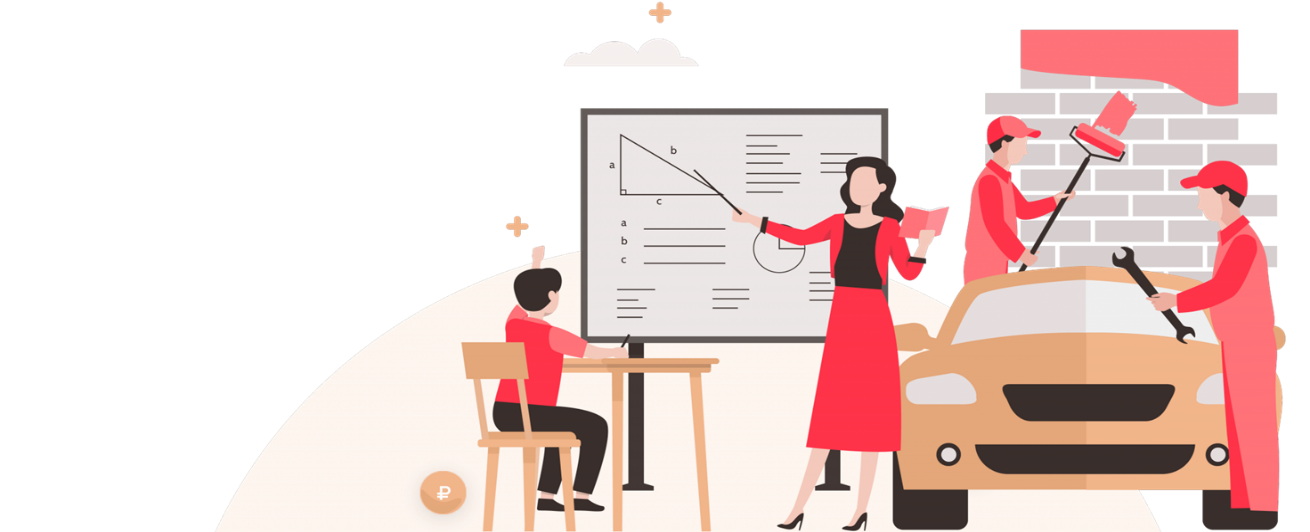 Увеличена максимальна сумма микрозайма для самозанятых граждан Максимальная сумма микрозайма по продукту «НАЧИНАТЬ!» Фонда «Югорская региональная микрокредитная компания», предназначенного для граждан, применяющих специальный налоговый режим «Налог на профессиональный доход» (Самозанятых) увеличена до 500 000 рублей, а максимальный срок использования микрозайма увеличен с 24 до 36 месяцев. Процентные ставки по продукту «НАЧИНАТЬ!» от 5,5 % годовых. Денежные средства могут быть использованы на любые цели, соответствующие виду деятельности Самозанятого. Перечень видов деятельности не ограничен.Указанным продуктом уже воспользовались самозанятые, осуществляющие деятельность в сфере рекламы, полиграфии, услуг по ремонту и пошиву одежды.Подробные условия https://fundmicro86.ru/